LISA 1Lisa 2 Viimsi Vallavolikogu 27.01.2015 määrusele nr 1(muudetud sõnastuses)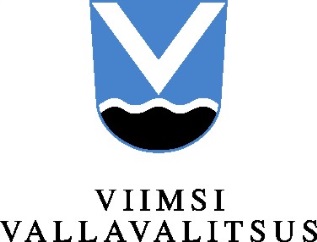 EHITUS- JA KOMMUNAALAMETNelgi tee 1, 74001 Viimsi valdTel 6028 818, e-post kommunaal@viimsivv.eeTEE AJUTISE SULGEMISE LUBA nr Andmed loa taotleja kohtaAndmed suletava tee ja töö kohtaTingimused, mida loa omanik kohustub täitmaLISA 2Lisa 2 Viimsi Vallavolikogu27.01.2015 määrusele nr 2(muudetud sõnastuses)TEE SULGEMISE MAKSU TAGASTUSNÕUDE TAOTLUSAndmed maksukohustuslase kohtaAndmed maksu deklaratsiooni kohtaTagastusnõude alusel tagastamisele kuuluv summa tagastatakse 30 päeva jooksul arvates taotluse saamise päevast.Maksu tähtpäevaks tasumata jätmise korral (määruse § 10 lõige 3) arvutab maksuhaldur enne tagastusnõude täitmise tähtaega välja intressi suuruse ja tasaarvestab enne tagastusnõude taotluse rahuldamist intressinõude ilma intressinõude tasumiseks maksetähtaega andmata. Maksukohustuslase kinnistus tagastusnõude esitamise kohtaTäidab maksuhalduri volitatud esindaja – Viimsi Vallavalitsuse ehitus- ja kommunaalametLISA 3Lisa 3 Viimsi Vallavolikogu27.01.2015 määrusele nr 2(muudetud sõnastuses)TAOTLUS TEEDE SULGEMISE MAKSU SOODUSTUSE SAAMISEKSAndmed maksu soodustuse taotleja kohtaMaksusoodustuse taotlemise alus (viide määruse §-le 6) ja põhjendused soodustuse saamiseksTaotletav maksusoodustus (%-des, vastavalt määruse § 6 lõige 1 toodule)Olen teadlik, et taotlus maksusoodustuse saamiseks esitatakse vastavalt Viimsi Vallavolikogu 27.01.2015. a määrusele nr 2 „Viimsi valla teede ja tänavate sulgemise maks“ 15 tööpäeva enne plaanitud tee sulgemisperioodi algust.Ühtlasi olen teadlik, et kui puudub alus maksusoodustust saada, tagastab ehitus- ja kommunaalamet käesoleva taotluse 5 tööpäeva jooksul.Täidab maksuhalduri volitatud esindaja – Viimsi Vallavalitsuse ehitus- ja kommunaalametLISA 4Lisa 2Viimsi Vallavolikogu 27.01.2015 määrusele nr 4(muudetud sõnastuses)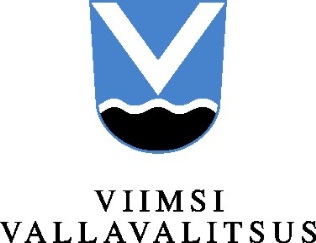 EHITUS- JA KOMMUNAALAMETNelgi tee 1, 74001 Viimsi valdTel 602 8818, e-post kommunaal@viimsivv.eeKAEVELUBA nr Andmed kaevaja kohta
Andmed vastutava isiku kohta
Andmed kaevetööde tellija kohtaTöö nimetusTöö teostamise asukohtTööpiirkonna täpsustus (milliste ristuvate teede või hoonete vahel, teelõik vms)Lisainfo (etapid, ehitusjärjekord)
Andmed kaevetööde pikenduste kohta (uus tähtaeg, pikenduse põhjus)EritingimusedTäidab ametnikLISA 5Lisa 3Viimsi Vallavolikogu 27.01.2015 määrusele nr 4(muudetud sõnastuses)AVARIIKAEVETÖÖDE AKTAvariikaevetööde teostamisel koos taastamisega üle kolme ööpäeva kohustume vormistama kaeveloaAndmed purunenud maa-aluse kommunikatsiooni kohta
Komisjoni koosseis, kes on vaadanud läbi avariikoha ja leidnud, et avarii likvideerimiseks tuleb teostada kaevetöid
Avarii likvideerimiseks vajalikud kaevetöödAndmed kaevaja kohta
Andmed kaevetööde eest vastutava isiku kohta
Andmed avariikaevetööde vastuvõtu kohtaLISA 6Lisa 4Viimsi Vallavolikogu 27.01.2015 määrusele nr 4(muudetud sõnastuses)TÖÖDE ÜLEANDMISE-VASTUVÕTMISE AKTKäesoleva aktiga lõpetatakse KAEVELUBA nr Andmed tööde üleandmise-vastuvõtmise kohtaKaevetööde lõpetamine ja garantiiLISA 7Lisa 4Viimsi Vallavolikogu30.08.2016 määrusele nr 25(muudetud sõnastuses)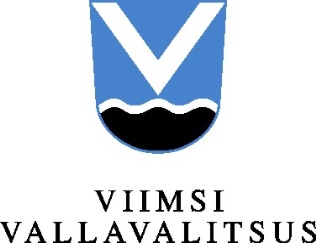 VEDAJA KAART NR RV0000-00Vedaja kaart on Viimsi Vallavalitsuse poolt väljastatud dokument, mis tõendab sõiduki õigust teostada reovee äravedu Viimsi valla territooriumilMärkus: vedaja kaardil kasutatakse turvaelementidena turvakleebist ja erikujundusega paberit.LISA 8Lisa 2Viimsi Vallavolikogu 29.08.2017 määrusele nr 12(muudetud sõnastuses)REKLAAMIMAKSU DEKLARATSIOON nr LISA 9Lisa 3Viimsi Vallavolikogu 29.08.2017 määrusele nr 12(muudetud sõnastuses)REKLAAMIMAKSU TAGASTUSNÕUEAndmed maksukohustuslase kohtaAndmed reklaamimaksu deklaratsiooni kohtaTagastusnõude alusel tagastamisele kuuluv summa tagastatakse 30 kalendripäeva jooksul arvates taotluse saamise päevast.Reklaamimaksu tähtpäevaks tasumata jätmise korral (määruse § 10 lõige 5) arvutab maksuhaldur enne tagastusnõude täitmise tähtaega välja intressi suuruse ja tasaarvestab enne tagastusnõude taotluse rahuldamist intressinõude ilma intressinõude tasumiseks maksetähtaega andmata. Maksukohustuslase kinnistus tagastusnõude esitamise kohtaTäidab maksuhalduri volitatud esindaja – Viimsi Vallavalitsuse ehitus- ja kommunaalametLISA 10Lisa 4Viimsi Vallavolikogu 29.08.2017 määrusele nr 12(muudetud sõnastuses)EHITUS- JA KOMMUNAALAMETNelgi tee 1, 74001 Viimsi valdTel 602 8818, e-post kommunaal@viimsivv.ee VÄLIREKLAAMI PAIGALDAMISE LUBA nr Andmed reklaami avalikustaja kohtaAndmed reklaami kohtaAndmed reklaami asukoha kohtaTingimusedTee sulgemise taotleja nimiRegistrikood / isikukoodVastutava isiku nimiVastutava isiku ametMobiiltelefone-postSuletav tee / alaPiirkonna täpsustus (vajadusel)Sulgemise põhjus (tööde nimetus)Ajutise sulgemise algus (p/k/a)Ajutise sulgemise lõpp (p/k/a)Ajutise sulgemise kestvusPikendatud 1. Liiklejate informeerimine tee sulgemisest;2. Liikluskorraldusvahendite paigaldamine vastavalt kooskõlastatud skeemile;3. Kommunaalameti ettekirjutusel täiendavate liikluskorraldusvahendite paigaldamine;4. Jalakäijate ohutu läbipääs sulgemispiirkonnast;5. Sõidukite juurdepääs sulgemispiirkonnas asuvatele ettevõtetele ja elamutele;6. Heakorra nõuetest kinnipidamine sulgemispiirkonnas;7. Sulgemisloa tähtaja lõppedes sulgemiseelne olukord ja tee avamine liikluseks.Loa väljastamise kuupäev (p/k/a)Loa väljastaja nimi ja ametAllkiri ja pitsatÄrinimi / ees- ja perekonnanimiRegistrikood / isikukoodTelefonE-postArvelduskonto numberTee sulgemise taotluse esitamise kuupäevTee sulgemise loa numberTaotluses näidatud sulgemise aegTegelik sulgemise aegTasutud tee sulgemise maksu summaTänase seisuga arvestatud maksTagastamisele kuuluv maks (tasutud maks-tänane seis)Kuupäev (p/k/a)Nimi ja ametAllkiriMaksu tagastamise kuupäevMärkusedMaksuhalduri esindaja kinnitus maksu tagastamise taotluse täitmise kohtaÄrinimi / ees- ja perekonnanimiRegistrikood / isikukoodTelefonE-postKuupäev (p/k/a)Nimi ja ametAllkiriSoodustuse määramise alusSoodustuse määramise kuupäevSoodustuse protsentMaksuhalduri esindaja kinnitus soodustuse määramise kohtaNimiRegistrikood / isikukoodTelefonE-postNimiAmetTelefonE-postNimiAadressRegistrikood/isikukoodTelefonE-postTeeHaljasala nimetusTööde teostamise tähtaegAlgus (p/k/a)Lõpp (p/k/a)Tööde teostamise tähtaegKaeveloa väljastaja nimiKuupäevAllkiriKOOSKÕLASTANKINNITANTerritooriumi haldaja nimiKommunikatsiooni valdaja nimiEsindaja nimi ja ametEsindaja nimi ja ametNimetusAadress123Katte liikMaht (m2)Asfaltkattega sõiduteePinnatud kattega sõiduteeKillustikkattega sõiduteeKergliiklusteeHaljastusNimiAadressRegistrikood / isikukoodTelefonE-postNimiAadressAmetinimetusTelefonE-postTööde teostamise aegAlgus (p/k/a)Lõpp (p/k/a)Tööde teostamise aegKaevaja esindaja nimi, ametMärkusedKaevaja esindaja allkiri tööde üleandmise kohtaKommunikatsiooni valdaja esindaja nimi, ametMärkusedKommunikatsiooni valdaja esindaja allkiri tööde üleandmise-vastuvõtmise kohtaEhitus- ja kommunaalameti esindaja nimi, ametMärkusedEhitus- ja kommunaalameti esindaja allkiri tööde üleandmise-vastuvõtmise kohtaKaevaja esindaja nimi, ametMärkusedKaevaja esindaja allkiri tööde üleandmise kohtaJärelvalve teostaja nimi, ametMärkusedJärelvalve allkiri tööde üleandmise-vastuvõtmise kohtaEhitus- ja kommunaalameti esindaja nimi, ametMärkusedEhitus- ja kommunaalameti esindaja allkiri tööde üleandmise-vastuvõtmise kohtaKaevetöö lõpetamise kuupäev (pp.kk.aaaa)Garantii tähtaeg vastavalt kaevetööde eeskirja § 42 lõikele 1 (pp.kk.aaaa)Vedaja nimiVedaja aadressTelefone-postSõiduki markSõiduki mudelRegistreerimisnumberTühimassReovee paagi mahtTäismassTegevusloa kehtivusaegVeopiirkondViimsi valla territooriumPurgimiskoht IPurgimiskoht IIEhitus- ja kommunaalametEhitus- ja kommunaalametKeskkonna- ja planeerimisametKeskkonna- ja planeerimisametkommunaalteenistuse esindaja amet ja nimiallkiri ja pitserameti juhataja ja nimiallkiri ja pitser1. Maksukohustuslane1.1.Ees ja perekonnanimi / ärinimi1.2.Isikukood / registrikood1.3.Aadress1.4.Telefon1.5.E-post  2. Maksusuobjekt  2. Maksusuobjekt  2. Maksusuobjekt  2. Maksusuobjekt2.1. Reklaami(de) sisu / valdkond2.2. Eksponeerimise algus ja lõpp2.3. Reklaamide loend2.3. Reklaamide loend2.3. Reklaamide loend2.3. Reklaamide loendreklaami asukoha aadress (küla, tänav)reklaampind (m2)laius (m)kõrgus (m)2.3.1. 02.3.2. 02.3.3. 02.3.4. 02.3.5. 02.4. Reklaampind kokku03.Maksustamisperioodperiood (valida 3.1.-3.4.)päevade arv perioodis3.1.Kalendrinädal (täita: 1-52)3.2.Kalendrikuu (täita: 1-12)3.3.Kalendrikvartal (täita: 1-4)3.4.Kalendriaasta (täita: aasta)3.5. Lisainfo perioodi kohta3.5. Lisainfo perioodi kohta  4. Maks  4. Maks  4. Maks  4. Maks4.1. Reklaamimaks (senti / m2)0,464.2. Maksustatav pind (m2)04.2. Maksustatav periood (päevad)0Maksusoodustuse alusMaksusoodustuse alus4.3. Maksusoodustuskoefitsient1,004.4. Maksmisele kuuluv maks0  5. Maksekohustuslase kinnitus deklaratsiooni esitamise kohta  5. Maksekohustuslase kinnitus deklaratsiooni esitamise kohta5.1. Deklaratsooni koostamise kuupäev5.2. Maksukohustuslase või esindaja nimi5.3. Maksukohustuslase või esindaja allkiriReklaamimaks tasutakse käesoleva deklaratsiooni alusel Viimsi Vallavalitsuse pangakontole nr EE182200221010936477, Swedbank.Reklaamimaks tasutakse käesoleva deklaratsiooni alusel Viimsi Vallavalitsuse pangakontole nr EE182200221010936477, Swedbank.Reklaamimaks tasutakse käesoleva deklaratsiooni alusel Viimsi Vallavalitsuse pangakontole nr EE182200221010936477, Swedbank.Reklaamimaks tasutakse käesoleva deklaratsiooni alusel Viimsi Vallavalitsuse pangakontole nr EE182200221010936477, Swedbank.Reklaamimaks tasutakse käesoleva deklaratsiooni alusel Viimsi Vallavalitsuse pangakontole nr EE182200221010936477, Swedbank.Deklaratsiooni esitamisega seotud küsimustes helistada ehitus- ja kommunaalametisse tel 602 8818.Deklaratsiooni esitamisega seotud küsimustes helistada ehitus- ja kommunaalametisse tel 602 8818.Deklaratsiooni esitamisega seotud küsimustes helistada ehitus- ja kommunaalametisse tel 602 8818.Deklaratsiooni esitamisega seotud küsimustes helistada ehitus- ja kommunaalametisse tel 602 8818.Deklaratsiooni esitamisega seotud küsimustes helistada ehitus- ja kommunaalametisse tel 602 8818.  6. Täidab maksuhalduri volitatud esindaja – Viimsi Vallavalitsuse ehitus- ja kommunaalameti kommunaalteenistus  6. Täidab maksuhalduri volitatud esindaja – Viimsi Vallavalitsuse ehitus- ja kommunaalameti kommunaalteenistus  6. Täidab maksuhalduri volitatud esindaja – Viimsi Vallavalitsuse ehitus- ja kommunaalameti kommunaalteenistus  6. Täidab maksuhalduri volitatud esindaja – Viimsi Vallavalitsuse ehitus- ja kommunaalameti kommunaalteenistus  6. Täidab maksuhalduri volitatud esindaja – Viimsi Vallavalitsuse ehitus- ja kommunaalameti kommunaalteenistus6.1. Maksu laekumise kuupäev6.1. Maksu laekumise kuupäev6.2. Maksuhalduri esindaja kinnitus deklaratsiooni täitmise kohta6.2. Maksuhalduri esindaja kinnitus deklaratsiooni täitmise kohta6.3. Maksuhalduri märkused6.3. Maksuhalduri märkusedÄrinimi / ees- ja perekonnanimiRegistrikood / isikukoodAadressTelefonE-postArvelduskonto numberDeklaratsiooni esitamise kuupäevDeklaratsiooni numberDeklareeritud eksponeerimisaegUus eksponeerimisaegDeklareeritud päevade arvUus päevade arvDeklareeritud reklaamimaksTänase seisuga arvestatud maksTagastamisele kuuluv maks (deklareeritud-tänane seis)Kuupäev (p/k/a)Nimi ja ametAllkiriMaksu tagastamise kuupäevMärkusedMaksuhalduri esindaja kinnitus reklaamimaksu tagastamise taotluse täitmise kohtaVälireklaami avalikustaja nimiRegistrikood / isikukoodAadressTelefone-post ja kodulehtReklaampinna mõõdud (laius x kõrgus)Eksponeerimise algus ja lõppLisainfo reklaami kohtaReklaami eemaldamise tähtpäevReklaamimaksu soodustusAadressKoha täpsustus AsustusüksusKinnistu omanik - Reklaami avalikustaja on kohustatud täitma ja järgima Viimsi valla reklaamimääruses toodud nõudeid- Reklaami avalikustaja kohustub tasuma reklaamimaksu 0,46 eurot ööpäevas iga reklaamipinna ruutmeetri kohta ning esitama kõik deklaratsioonid korrektselt ja tähtaegseltLoa väljaandmise kuupäevLoa väljaandjaAllkiri 